United Against Rabies Forum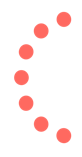 Activity ProposalPlease complete and return to globalrabiescoordinator@woah.org The United Against Rabies (UAR) Forum is an inclusive network of public and private sector organisations, experts, development partners and civil society, committed to working together to end human deaths from dog-mediated rabies. The network brings together stakeholders to share knowledge, experience and ideas that will support countries and regions in developing and implementing effective rabies elimination programmes. The UAR Forum encourages stakeholders to identify and progress activities that clearly contribute to the ‘Zero by 30’ objectives. Please note that this is not a research proposal or funding proposal. By submitting this activity proposal, the UAR Forum can help connect these activities with experts or funding opportunities, and find synergies with other activities to maximise impact, but the UAR Forum is not a research grant or funding network.   The UAR Steering Group will review submitted proposals and recommend that this activity is either:  An activity that directly contributes to one of the 2024 UAR Forum priority objectives listed below. This activity will have direct oversight from the Steering Group and provide regular progress updates to the Steering Group. orAn activity, that while not directly aligning with the 2024 UAR priority objectives listed below, still has a valuable contribution to Zero by 30. While the Steering Group will not provide specific technical or secretariat support to these activities, the Steering Group will endorse relevant and impactful rabies activities and promote these on www.unitedagainstrabies.org.  If your organisation is not a United Against Rabies Forum member, we encourage you to first visit www.unitedagainstrabies.org or contact globalrabiescoordinator@woah.org for further information before submitting this proposal. Name, organisation: Title of Activity: Which 2024 UAR Forum priority objective does this contribute to?	Engage priority rabies-endemic countries and support development and implementation of 	National Strategic Plans. 	Engage local authorities and communities to prioritise rabies elimination at the local level. 	Facilitate access to human PEP, including supporting the implementation of Gavi’s strategy on rabies. 	Promote improved surveillance, data sharing, and data reporting. 	Support advocacy and resource mobilisation for rabies control.Activity overview (max 250 words)This should provide a brief overview of the objectives, and proposed outputs of this activity. Please be specific – what do you want to accomplish, and how will this activity contribute to ‘Zero by 30’? How will this activity be measured? The activity should be measurable. How will this activity be measured and monitored, how will you know when the goal is achieved, and the activity finalised?  How will this activity be accomplished? Is this activity attainable? How will this activity be accomplished? Please advise if any specific support from the UAR Forum (e.g. input from experts, human resources, financial resources?) How will this goal contribute to ‘Zero by 30’, and to the 2023 UAR Forum priority areas? Is this activity relevant to ‘Zero by 30’? Does this activity contribute to the objectives outlined in ‘Zero by 30: the Global Strategic Plan to end human rabies deaths by 2030’. Please indicate the specific outcomes of Annex 4 of ‘Zero by 30’ that this activity contributes to below: 	1.1. 	Rabies is prevented through increased awareness and improved education 	1.2. 	Rabies is prevented through increased and effective dog vaccination 	1.3. 	Human deaths from rabies exposures are prevented by ensuring equitable, affordable 			and timely access to health-care, medicines and vaccines 	2.1. 	Policies and guidelines, and governance to prevent human deaths from rabies exposure 			are created and adopted at regional and national levels 	2.2. 	Appropriate technology and information are made available	2.3. 	Progress towards the goal is constantly and consistently monitored and reported 	3.1.  	Key stakeholders are consistently and comprehensively engaged 	3.2.  	Financial and other resources are effective and used efficientlyHow is this activity going to contribute to rabies elimination at national or regional level? Is this an activity that can help the broader rabies community? What can be used or adapted in other country or regional contexts? How long will this activity take to complete? The proposed activity should be time-bound and completed in less than 12 months. Please provide an outline of the proposed time frame for outputs and deliverables. Who will be involved in this activity?  Please outline who will be the focal point/leader for this activity and be responsible for measuring progress and providing updates to the UAR Forum. Who else will contribute to this activity? The UAR Forum recommends that any group contributing to an activity consists of 2-4 participants and should include participants from a rabies-endemic country. If specific expertise is lacking, please advise below and the Steering Group can assist in identifying additional experts.  What support do you need from the United Against Rabies Forum?  Please indicate how the UAR Forum can help you achieve this activity, or add value to the dissemination and implementation of this activity? 	Promotion of this activity on the UAR Forum to increase visibility. 	Support from technical experts. 	Facilitating contact with other stakeholders to synergise activities or fill knowledge gaps. 	Linking to potential funding opportunities. 	Other (please specify below).I am affiliated with a United Against Rabies Forum member organisation (current member organisations can be found listed here)?Yes	NoI confirm that the United Against Rabies Forum can list this activity on www.UnitedAgainstRabies.org if approved by the Steering Group? Yes	NoI agree that the lead person for this activity will provide (at minimum) quarterly updates (written or verbal) on the progress of this activity to the UAR Forum, and that this lead person can be contacted by stakeholders that request additional information on this activity.   Yes	NoI have read and agreed to the United Against Rabies Forum Privacy PolicyYes	NoName, Organisation:Signature: Date: